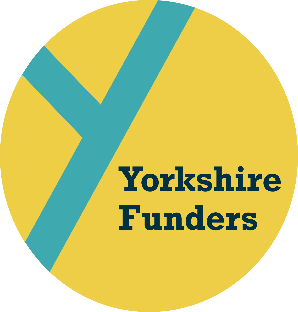 Yorkshire FundersEquality and Diversity monitoring formDiversity, Equity and Inclusion are core values at Yorkshire Funders.  We are committed to improving the diversity of our workforce and strive to create a workplace that reflects the communities we serve and is representative of all sections of society.To assist us with monitoring our Diversity, Equity and Inclusion policy we would appreciate your help by completing the questions below. Filling in this form is entirely voluntary and if you do not wish to complete any section please leave it blank. Please return the completed form with your application.This form is used for monitoring purposes only. It will be kept separate from your application form and will not be seen or used by the short listing panel in selecting candidates for interview or any stage of the application process.Gender   Male  	   Female    Intersex  Non-binary  Prefer not to say  If you prefer to use your own term, please specify here: Are you married or in a civil partnership?   Yes  No     Prefer not to say Age	16-24		25-29		30-34		35-39		40-44	    45-49		50-54		55-59		60-64		65+	     Prefer not to say   
What is your ethnicity?Ethnic origin is not about nationality, place of birth or citizenship. It is about the group to which you perceive you belong. Please tick the appropriate boxWhiteEnglish  	    Welsh      Scottish     Northern Irish      Irish British      Gypsy or Irish Traveller    Prefer not to say  Any other white background, please write in:  Mixed/multiple ethnic groupsWhite & Black Caribbean 	White & Black African  White & Asian  	    Prefer not to say     Any other mixed background, please write in:    Asian/Asian BritishIndian   	   Pakistani        Bangladeshi  	   Chinese     Prefer not to say    Any other Asian background, please write in:  Black/ African/ Caribbean/ Black BritishAfrican  	    Caribbean	     Prefer not to say    Any other Black/African/Caribbean background, please write in:   Other ethnic groupArab		Prefer not to say     Any other ethnic group, please write in:  Do you consider yourself to have a disability or health condition?   Yes 	 No 	   Prefer not to say What is the effect or impact of your disability or health condition on your ability to give your best at work? Please write in here:The information in this form is for monitoring purposes only. If you believe you need a ‘reasonable adjustment’ to help with your application, then please complete our ‘Removing Barriers form’What is your sexual orientation?Heterosexual 	  Gay       Lesbian 	     Bisexual  Prefer not to say       If you prefer to use your own term, please specify here:What is your religion or belief?No religion or belief		Buddhist 	 Christian       Hindu    Jewish	  Muslim  	  Sikh	  Prefer not to say   If other religion or belief, please write in:                                                                                                   Do you have caring responsibilities? If yes, please tick all that applyNone   	     Primary carer of a child/children (under 18)  	Primary carer of disabled child/children  	     Primary carer of disabled adult (18 and over)       Primary carer of older person 	Secondary carer (another person carries out the main caring role)  Prefer not to say	

                                   Thank you for completing this form